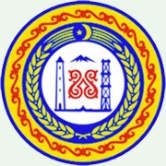      МИНИСТЕРСТВО ФИНАНСОВ ЧЕЧЕНСКОЙ РЕСПУБЛИКИ        364 000,  г. Грозный, ул. Гаражная, д. 2 а                                                 	        тел: (8712) 62-79-99, факс: 62-79-84        ОКПО 45268875, ОГРН 1022002542583,                                                   	www.minfinchr.ru        ИНН 2020002560 КПП201601001    						E-mail: minfin.chr@mail.ru      14.12.2016 года     № 3672/29       на № _____________ от _______________ПРЕДПИСАНИЕ № 68/2016
об устранении нарушений законодательства Российской Федерации и иных нормативных правовых актов о контрактной системе в сфере закупок товаров, работ, услуг для обеспечения государственных и муниципальных нуждВ соответствии с приказом Министерства финансов Чеченской Республики 
от 21.11.2016 года № 01-03-02/173 «О проведении плановой проверки
в Государственном бюджетном образовательном учреждении среднего профессионального образования «Техникум профессиональных технологий, финансов и права» в период с 29.11.2016 года по 12.12.2016 года в отношении Государственного бюджетного образовательного учреждения среднего профессионального образования «Техникум профессиональных технологий, финансов и права» (далее - ГБОУ СПО «ТПТФиП») группой сотрудников Министерства финансов Чеченской Республики в составе:- Автаева К.Д., заместителя начальника отдела внутреннего финансового аудита и контроля Министерства финансов Чеченской Республики, руководителя группы;- Сайдалиевой З.Р., ведущего специалиста - эксперта отдела внутреннего финансового аудита и контроля Министерства финансов Чеченской Республики, проведена плановая проверка соблюдения требований законодательства Российской Федерации и иных нормативных правовых актов о контрактной системе в сфере закупок товаров, работ, услуг для обеспечения государственных нужд за 2015 год.В ходе проверки выявлены следующие нарушения законодательства Российской Федерации и иных нормативных правовых актов о контрактной системе в сфере закупок: 	Министерство финансов Чеченской Республики в соответствии
с пунктом 2 части 22 статьи 99 Федерального закона от 05.04.2013 г.
№ 44-ФЗ «О контрактной системе в сфере закупок товаров, работ, услуг
для обеспечения государственных и муниципальных нужд» и пунктом 4.6 Порядка осуществления контроля за соблюдением Федерального закона от 05.04.2013 г.
№ 44-ФЗ «О контрактной системе в сфере закупок товаров, работ, услуг
для обеспечения государственных и муниципальных нужд», утвержденного приказом Министерства финансов Чеченской Республики от 22 сентября 2014 г.
№ 01-03-01/90,ПРЕДПИСЫВАЕТ:1. В срок до 31 декабря 2016 года устранить нарушение требования 6 статьи
38 ФЗ-44.2. Информацию о результатах исполнения настоящего Предписания представить в Министерство финансов Чеченской Республики до 31 декабря
2016 года.Неисполнение в установленный срок настоящего Предписания влечет административную ответственность в соответствии с частью 7 статьи 19.5 Кодекса Российской Федерации об административных правонарушениях.Настоящее Предписание может быть обжаловано в установленном законом порядке путем обращения в суд.Заместитель министра					       Л.Т. ХачукаеваИсп. И.Н. Амирхаджиев Тел. 8 (8712) 62-31-21Директору
Государственного бюджетного образовательного учреждения среднего профессионального образования «Техникум профессиональных технологий, финансов и права»А.И. ДУДАЕВУ 1.Содержание нарушенияСогласно части 1 статьи 38 Федерального закона
от 5 апреля 2013 года № 44-ФЗ «О контрактной системе в сфере закупок товаров, работ и услуг для обеспечения государственных и муниципальных нужд» (далее – ФЗ-44) заказчики, совокупный годовой объем закупок, которых превышает сто миллионов рублей, создают контрактные службы
(при этом создание специального структурного подразделения
не является обязательным). Согласно части 2 статьи
38 ФЗ-44 в случае, если совокупный годовой объем закупок заказчика не превышает сто миллионов рублей и у заказчика отсутствует контрактная служба, заказчик назначает должностное лицо, ответственное за осуществление закупки или нескольких закупок, включая исполнение каждого контракта контрактного управляющего. Согласно части 6 статьи
38 ФЗ-44 работники контрактной службы, контрактный управляющий должны иметь высшее образование или дополнительное профессиональное образование в сфере закупок. Согласно части 23 статьи 112 ФЗ-44 до 1 января
2017 года работником контрактной службы или контрактным управляющим может быть лицо, имеющее профессиональное образование или дополнительное профессиональное образование в сфере размещения заказов на поставки товаров, выполнение работ, оказание услуг для государственных
и муниципальных нужд.Приказом ГБОУ СПО «ТПТФиП» от 21.05.2015 года
№ 22/8-к «О приеме на работу» контрактным управляющим назначен Шовхалов Ибрагим Вахулович, который не имеет удостоверение о повышении квалификации.Таким образом, ГБОУ СПО «ТПТФиП» при назначении Шовхалова И.В. контрактным управляющим нарушены требования части 6 статьи 38 ФЗ-44 и части 23 статьи 112 ФЗ-44.1.Нарушение в денежном выражении1.Дата (период) совершения нарушенияВесь проверяемый период.1.Нарушенные положения нормативных правовых актов (со ссылками на соответствующие пункты, части, статьи)Требования части 6 статьи 38 ФЗ-44 и части  
 23 статьи 112 ФЗ-44.1.Документы, подтверждающие нарушение1. Акт плановой проверки № 68/2016 от 12.12.2016 года.2. Приказ от 21.05.2015 года № 22/8-к.